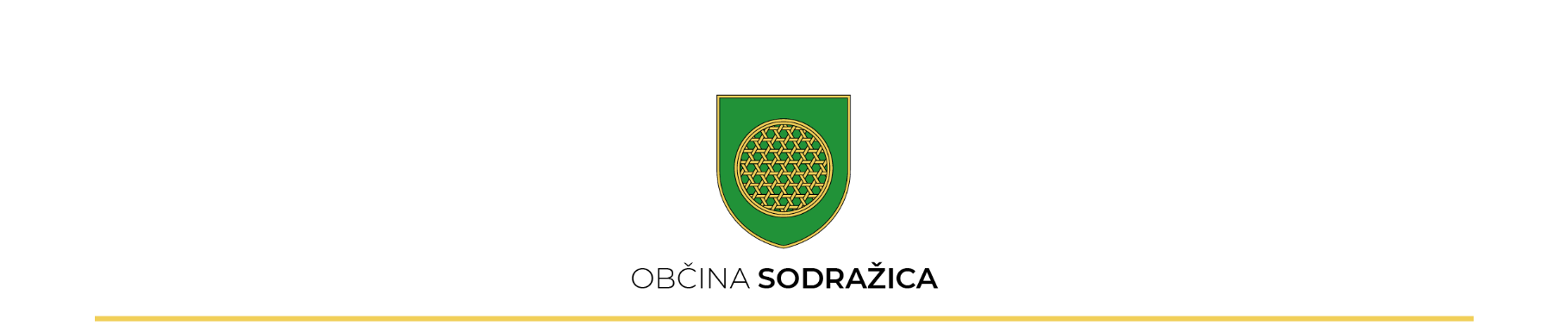 JAVNI RAZPISza zbiranje predlogov za sofinanciranje programov ljubiteljske kulturne dejavnosti v Občini Sodražica za leto 2022R A Z P I S N A    D O K U M E N T A C I J AJanuar, 2022Številka: 610-1/22Datum: 10. 01. 2022KULTURNIM DRUŠTVOMIN DRUGIM IZVAJALCEMKULTURNIH PROGRAMOVZADEVA :	POVABILO ZA ODDAJO PONUDBE NA JAVNI RAZPIS ZA ZBIRANJE PREDLOGOV ZA SOFINANCIRANJE PROGRAMOV LJUBITELJSKE KULTURNE DEJAVNOSTI V OBČINI SODRAŽICA V LETU 2022Spoštovani!V imenu Občine Sodražica kot naročnika vas lepo pozdravljam.Na podlagi Zakona o uresničevanju javnega interesa za kulturo (Ur. l. RS, št. 77/2007-UPB1, 56/2008, 4/2010, 20/2011, 111/2013, 68/2016 in 61/2017), Odloka o proračunu Občine Sodražica za leto 2022 (Ur. l. RS, št. 44/2021 in 196/2021) in Pravilnika za vrednotenje programov ljubiteljske kulturne dejavnosti v Občini Sodražica (Ur. l. RS, št. 14/2008, 17/2014 in 93/2014), vas vabim k prijavi na javni razpis za zbiranje predlogov za sofinanciranje programov ljubiteljske kulturne dejavnosti, ki jih bo  v letu 2022 sofinancirala iz občinskega proračuna. Javni razpis je objavljen na spletni strani in na oglasni deski Občine Sodražica.Izbor izvajalcev kulturnih programov bomo opravili na podlagi veljavnega Pravilnika za vrednotenje programov ljubiteljske kulturne dejavnosti v Občini Sodražica (Ur. l. RS, št. 14/2008, 17/2014 in 93/2014).Povabilu prilagamo razpisno dokumentacijo, s katero lahko kandidirate na razpis.                                                                                                      	                       											Župan Občine Sodražica 								      Mag. Blaž Milavec l.r.NAVODILO ZA IZDELAVO PONUDBEJavni razpis za zbiranje predlogov za sofinanciranje programov ljubiteljske kulturne dejavnosti v Občini Sodražica za leto 2022 se izvaja v skladu z določili Zakona o uresničevanju javnega interesa za (Ur. l. RS, št. 77/2007-UPB1, 56/2008, 4/2010, 20/2011, 111/2013, 68/2016 in 61/2017) in Pravilnika za vrednotenje programov ljubiteljske kulturne dejavnosti v Občini Sodražica (Ur. l. RS, št. 14/2008, 17/2014 in 93/2014).Ponudnik mora ponudbo izdelati v slovenskem jeziku. Ponudbene cene in finančni načrt morajo biti v celoti prikazane v evrih (EUR).Ponudbe morajo biti podane na ustreznih prijavnih obrazcih iz razpisne dokumentacije. Kjer ponudnik prilaga prilogo, mora biti ta jasno označena, za kakšen namen se prilaga. Ponudnik odda ponudbeno dokumentacijo speto v mapi in sicer tako, da so posamezna poglavja z zahtevanimi dokazili zložena po vrsti, tako, kot je to zahtevano. Prijavni obrazci morajo biti s strani ponudnika podpisani in žigosani. V kolikor deluje v sklopu društva več sekcij, vsaka sekcija, ki želi pridobiti sredstva, posebej predloži samostojno ponudbo (vsa zahtevana poročila in načrti se morajo nanašati na dejavnost sekcije in ne društva), predlagatelj pa je društvo, v sklopu katerega sekcija ali skupina deluje. Seznam elementov, ki jih mora predložiti ponudnik, da bo ponudba veljavna:5.1.	Obrazec A - PRIJAVA (osnovne podatke ponudnika je potrebno preveriti). Obvezne priloge so: seznam članov društva (sekcije, skupine), v katerem je navedena letnica rojstva in stalno bivališče članov,fotokopija odločbe o registraciji društva (izdaja  priložijo ponudniki, ki se na razpis prijavljajo prvič ali pa so v času od zadnje prijave na razpisu spremenili registracijo),fotokopija statuta društva (priložijo ponudniki, ki se na razpis prijavljajo prvič ali pa so v času od zadnje prijave na razpisu spremenili statut društva),fotokopija dokumenta, iz katerega je razvidna kvalifikacija strokovnega kadra,poročilo z opisno realizacijo plana o delovanju v letu 2021, načrt aktivnosti za leto 2022,posamezni kulturni ustvarjalci priložijo fotokopijo dokumenta, ki izkazuje stalno prebivališče v Občini Sodražica ter vsa ostala zgoraj navedena dokazila, katera je mogoče predložiti. Prav tako morajo predložiti opis dosedanjega dela, dokazila o morebitnih doseženih javno priznanih uspehih ter dokazila o že ustvarjenem zaključenem projektu.5.2. 	Obrazec B - PROGRAMI KULTURNIH DRUŠTEV (SEKCIJ) - REDNA DEJAVNOST (izpolnijo ponudniki, ki kandidirajo za redno dejavnost).5.3.	Obrazec C - KULTURNE PRIREDITVE - predstave, koncerti, razstave, okrogle mize… (Izpolnijo organizatorji kulturnih prireditev v letu 2022. Z vsako prijavljeno prireditev izpolnite svoj obrazec. Za vsako prireditev je potrebno navesti svojo finančno konstrukcijo, v kateri morata biti skladna prihodkovna in odhodkovna stran. Po potrebi obrazec fotokopirajte.)5.4.	Obrazec D - KULTURNI PROJEKTI - izdaja leposlovja, obnova kulturnega spomenika, projekti na področju varovanja kulturne dediščine lokalnega pomena, izdaja zgoščenke, odkup avtorskih pravic, galerijska dejavnost, stalne razstave… (v primeru prijave več projektov, izpolnite obrazec za vsak kulturni projekt posebej, v ta namen obrazec po potrebi kopirajte). Obvezna priloga oz. dokazilo je:fotokopija pogodbe o lastništvu oz. najemu prostora,predstavitev projekta in njegov pomen.5.5.	Obrazec E - FINANČNI NAČRT DRUŠTVA oz. SEKCIJE za leto 2022 (predložijo društva oz. sekcije). Pri izpolnjevanju podatkov "realizacija 2021" lahko vpišete samo prihodke in odhodke pod rubriko "SKUPAJ". 5.6.	Obrazec F - OSNUTEK POGODBE O SOFINANCIRANJU IZVEDBE PROGRAMOV LJUBITELJSKE KULTURNE DEJAVNOSTI V OBČINI SODRAŽICA V LETU 2022 (izpolnijo vsi ponudniki)Razpisno dokumentacijo in dodatne informacije v zvezi z javnim razpisom lahko ponudniki 	dobijo na Občini Sodražica, Trg 25. maja 3, 1317 Sodražica, na telefonski številki 01/ 83 66 075 pri Petri Marn. Razpisna dokumentacija je objavljana tudi na spletnih straneh Občine Sodražica (www.sodrazica.si).Ponudniki lahko zahtevajo dodatna pojasnila v zvezi z javnim razpisom oz. razpisno dokumentacijo vse do zaključka roka za prijavo.Ponudniki morajo ponudbe oddati najkasneje do 11. 02. 2022 do 10. ure osebno ali po pošti, tako da je prijava na sedežu Občine do navedenega roka; v zaprtih ovojnicah, v zgornjem kotu mora biti napisan naslov pošiljatelja, v spodnjem desnem kotu pa naslov: , Trg 25. maja 3, 1317 Sodražica in pripis »NE ODPIRAJ! - KULTURA 2022«.Ponudbe, ki bodo prispele po preteku navedenega roka ali ne bodo ustrezno označene, bo naročnik zavrnil in neodprte vrnil pošiljatelju. Odpiranje ponudb bo potekalo dne 14. 02. 2022 ob 12. uri v prostorih Občine Sodražica.  Naročnik bo štel kot veljavne le tiste ponudbe, ki bodo sestavljene v skladu s pogoji iz tega razpisa. Nepopolne vloge bo možno dopolniti v roku 7 dni po prejemu obvestila komisije, v kolikor vloga ne bo dopolnjena, bo izločena iz nadaljnje obravnave.Komisija bo zbrala, obdelala in pripravila predlog izbora programov in predlog delitve razpoložljivih sredstev, ki se za sofinanciranje programov ljubiteljske kulturne dejavnosti zagotavljajo iz proračuna občine. Končni izbor in predlog delitve razpoložljivih sredstev bo potrdil direktor občinske uprave z odločbo.Ponudbe bodo vrednotene na podlagi določil in strokovnih meril Pravilnika za vrednotenje programov ljubiteljske kulturne dejavnosti v Občini Sodražica. Navedeni pravilnik je sestavni del razpisne dokumentacije. S podpisom priložene vzorčne pogodbe se ponudnik zavezuje, da: bo program ljubiteljske kulturne dejavnosti, ki je predmet te pogodbe, izvajal v skladu s strokovno doktrino in v smislu namenske in racionalne porabe proračunskih sredstev,vrnil naročniku dana sredstva skupaj z zamudnimi obrestmi po zakonski stopnji, če ne bo ravnal v skladu s pogodbo, predvsem pa koristil sredstva v nasprotju z določili te pogodbe,bo naročniku omogočil nadzor nad izvajanjem programov ljubiteljske kulturne dejavnosti, opredeljenih s to pogodbo,bo naročnika v svojih promocijskih gradivih na primeren način predstavljal, bo na pobudo naročnika brezplačno sodeloval na občinskih prireditvah.Izbrani ponudnik bo moral v 30. dneh po pravnomočnosti sklepa o izbiri, pristopiti k podpisu pogodbe. V kolikor se v tem času ne bo odzval, se bo štelo, da je odstopil od ponudbe.Ljubiteljska kultura 2022 - obrazec APRIJAVA PROGRAMOV KULTURNIH DRUŠTEV IN KULTURNIH PROJEKTOVPREDLAGATELJ 	_____________________________________________SEKCIJA, SKUPINA               _____________________________________________NASLOV                              _____________________________________________ODGOVORNA OSEBA            _____________________________________________TELEFON                             _____________________________________________E-POŠTA                             _____________________________________________TRANSAKCIJSKI ali POSLOVNI RAČUN pri banki       	 _____________________________________________DAVČNA ŠTEVILKA         _____________________________________________MATIČNA ŠTEVILKA        _____________________________________________DEJAVNOST                       _____________________________________________ŠTEVILO LET REDNEGA DELOVANJA                   ______________  (ne upoštevajte let, v katerih je delovanje mirovalo)Na razpisu kandidiramo z naslednjimi prijavami:program  kulturnih društev - redna dejavnost (vpišite zvrst dejavnosti). Obvezno priložite tudi obrazce B, D, E in F) ___________________________________________________________________________     ___________________________________________________________________________  kulturni projekti in prireditve (našteti). Obvezno priložite tudi obrazca C in E.    ___________________________________________________________________________    ___________________________________________________________________________    ___________________________________________________________________________Obvezne priloge oz. dokazila:fotokopija odločbe o registraciji društva, ki jo izdaja UE Ribnica (s katero se izkaže registracija in sedež društva) - priložijo ponudniki, ki se na razpis prijavljajo prvič ali pa so v času od zadnje prijave na razpisu spremenili registracijo,fotokopija statuta društva (s katero se izkaže registracija dejavnosti) - priložijo ponudniki, ki se na razpis prijavljajo prvič ali pa so v času od zadnje prijave na razpisu spremenili statut društva,fotokopija dokumenta, iz katerega je razvidna kvalifikacija strokovnega kadra,seznam članov društva oz. sekcije, skupine v katerem je navedena tudi letnica rojstva in stalno prebivališče člana (navedite samo aktivne člane in ne vpisujte podpornih članov),poročilo z opisno realizacijo plana o delovanju v letu 2021,načrt aktivnosti za leto 2022,posamezni kulturni ustvarjalci priložijo fotokopijo dokumenta, ki izkazuje stalno prebivališče v Občini Sodražica ter vsa ostala zgoraj navedena dokazila, katera je mogoče predložiti. Prav tako morajo predložiti opis dosedanjega dela, dokazila o morebitnih doseženih javno priznanih uspehih ter dokazila o že ustvarjenem zaključenem projektu.                        Žig                               Podpis odgovorne osebe: _________________Ljubiteljska kultura 2022 - obrazec BPROGRAMI KULTURNIH DRUŠTEV (sekcij) - REDNA DEJAVNOST             PREDLAGATELJ    	________________________________________________________SEKCIJA, SKUPINA: ________________________________________________________Planirano število vaj v letu 2022: __________________________________________    (vaja predstavlja dve šolski uri)    Vaje potekajo :__________________________________________________________    (opišite kolikokrat na teden potekajo vaje)Izvedeni samostojni premierni koncerti/prireditve/predstave v letu 2021 v občini in izven območja občine: Sodelovanje na občinskih, medobčinskih oz. regijskih  ter državnih in mednarodnih prireditvah v letu 2021:IV. Prostorski pogoji:      (navedite prostor, kjer potekajo vaje)________________________________________________________________________________________________________________________________V.  Kadrovski pogoji:(navedite poimenski seznam strokovnega kadra in kvalifikacijo - mentor, dirigent, zborovodja...)     1.___________________________________________________________________     2. __________________________________________________________________     3.___________________________________________________________________VI.  Izjava predlagatelja:      Odgovorna oseba s svojim podpisom potrjujem:resničnost vseh navedenih podatkov v prijavi,da društvo ne kandidira za sofinanciranje tega programa iz katerekoli druge postavke občinskega proračuna, da društvo opravlja dejavnost na neprofitni osnovi.Žig 	   Podpis odgovorne osebe:_______________________Ljubiteljska kultura 2022 - obrazec CKULTURNE PRIREDITVE 		Žig 	   Podpis odgovorne osebe:_______________________Ljubiteljska kultura 2022 - obrazec CFINANČNA KONSTRUKCIJA PRIREDITVE(Navedite natančno finančno konstrukcijo v EUR za vsako prireditev posebej - skupni znesek odhodkov mora biti enak skupnemu znesku prihodkov.)NAZIV PRIREDITVE ______________________________________ Zap. št. ____IZVAJALCI prireditve oz. NASTOPAJOČI na prireditvi______________________________________________________________________________________________________________________________________________________________________________________________________________________________FINANČNA KONSTRUKCIJA prireditveODHODKI PRIHODKI Ljubiteljska kultura 2022 - obrazec DKULTURNI  PROJEKTI (V primeru prijave več projektov, izpolnite za vsak kulturni projekt svoj obrazec, v ta namen obrazec po potrebi kopirajte)PREDLAGATELJ ___________________________________________________________SEKCIJA, SKUPINA: ________________________________________________________NAZIV PROJEKTA __________________________________________________________PRIČAKOVANA SREDSTVA OBČINE SODRAŽICA _____________________________ČAS IN KRAJ IZVEDBE__________________________________________________________________________FINANČNA KONSTRUKCIJA PROJEKTAODHODKI PRIHODKI Obvezna priloga oz. dokazilo:fotokopija pogodbe  o lastništvu oz. najemu prostora (s katero se preverja lastnik oz. najemnik prostora),predstavitev projekta in njegov pomen.Potrjujemo, da so vsi navedeni podatki v prijavi resnični.				Žig 	   Podpis odgovorne osebe:_______________________Ljubiteljska kultura 2022- obrazec EFINANČNI NAČRT DRUŠTVA oz. SEKCIJE  ZA  LETO  2022PREDLAGATELJ ___________________________ SEKCIJA________________________PRIHODKIODHODKIOp. : Pri izpolnjevanju podatkov "realizacija 2021" lahko vpišete samo prihodke in odhodke pod rubriko "SKUPAJ".   			Žig 	   Podpis odgovorne osebe:_______________________Ljubiteljska kultura 2022- obrazec FOSNUTEK POGODBE O SOFINANCIRANJU  IZVEDBE  PROGRAMOV LJUBITELJSKE KULTURNE DEJAVNOSTI V OBČINI SODRAŽICA V LETU  2022(Priloženo pogodbo izpolnite v delih, kjer je to mogoče, ter jo podpišite in žigosajte) , Trg 25. maja 3, 1317 Sodražica, ki jo zastopa župan mag. Blaž Milavec (v nadaljevanju naročnik)in_______________________________________________________, ki ga zastopa _______________________ (v nadaljevanju izvajalec)skleneta naslednjoP O G O D B OO  SOFINANCIRANJU  IZVEDBE  PROGRAMOV  LJUBITELJSKE  KULTURNE DEJAVNOSTI  V  OBČINI  SODRAŽICA V  LETU  20221. členPogodbeni stranki ugotavljata, da je naročnik za izbiro programov za izvajanje programov ljubiteljske kulturne dejavnosti v Občini Sodražica za leto 2022 objavil javni razpis in izmed prispelih prijav izbral program izvajalca. 2. člen Predmet te pogodbe je sofinanciranje naslednjih vsebin: (opredeli se vsebina in obseg programa, čas in kraj realizacije programa, …) 3. členNaročnik bo za izvedbo programa opredeljenega v drugem členu te pogodbe zagotovil izvajalcu finančna sredstva v višini...................................EUR.Naročnik bo sredstva iz prvega odstavka tega člena nakazal na poslovni račun izvajalca št. ……………………………….. pri …………………………, v več zneskih v roku 30 dni po prejetju ustreznega zahtevka za izplačilo, glede na opravljene naloge opredeljene s to pogodbo. Za kulturne projekte in prireditve se lahko 1/2 sredstev nakaže vnaprej, dokončno plačilo pa se izvrši po predložitvi pisnega dokumentiranega poročila o realizaciji projekta.4. člen Izvajalec se zavezuje, da bo program ljubiteljske kulturne dejavnosti, ki je predmet te pogodbe, izvajal v skladu s strokovno doktrino in v smislu namenske in racionalne porabe proračunskih sredstev.5. členIzvajalec je dolžan v svojih promocijskih gradivih na primeren način predstavljati Občino Sodražica in na pobudo naročnika brezplačno sodelovati na občinskih prireditvah.člen Pogodbeni stranki sta soglasni, da v kolikor izvajalec ne ravna v skladu s pogodbo, predvsem pa koristi sredstva v nasprotju z določili te pogodbe, lahko naročnik zahteva vračilo danih sredstev skupaj z zamudnimi obrestmi po zakonski stopnji.7. člen Izvajalec je dolžan predstavniku naročnika omogočiti nadzor nad izvajanjem programov ljubiteljske kulturne dejavnosti opredeljenih s to pogodbo in enkrat letno predložiti pisna dokazila oz. poročila o izpolnitvi prevzetih obveznosti.8. člen Za izvedbo pogodbe je s strani Občine Sodražica zadolžena Petra Marn, s strani izvajalca pa ……………………….. .Pogodbeni stranki sta zavezani k dolžnemu ravnanju glede preprečevanja korupcije, pri čemer izrecno veljajo določbe prvega odstavka 14. člena Zakona o integriteti in preprečevanju korupcije (ZintPK, Uradni list RS, št. 69/2011-UPB2), da je pogodba nična, če kdo v imenu ali na račun druge pogodbene stranke, predstavniku ali posredniku organa ali organizacije iz javnega sektorja obljubi, ponudi ali da kakšno nedovoljeno korist za:pridobitev posla aliza sklenitev posla pod ugodnejšimi pogoji aliza opustitev dolžnega nadzora nad izvajanjem pogodbenih obveznosti aliza drugo ravnanje ali opustitev, s katerim je organu ali organizaciji iz javnega sektorja povzročena škoda ali je omogočena pridobitev nedovoljene koristi predstavniku organa, posredniku organa ali organizacije iz javnega sektorja, drugi pogodbeni stranki ali njenemu predstavniku, zastopniku, posredniku.9. členPogodbeni stranki sta soglasni, da se bosta obveščali o vseh dejstvih, ki so pomembna za izvajanje te pogodbe. 10. členPogodbeni stranki sta soglasni, da bosta morebitne spore reševali sporazumno, v nasprotnem primeru bo spore reševalo stvarno in krajevno pristojno sodišče.11. členTa pogodba je sestavljena v treh enakih izvodih, od katerih prejme naročnik dva izvoda, izvajalec pa enega in prične veljati, ko jo podpišeta obe pogodbeni stranki. Datum  : Številka:       IZVAJALEC:                                                                       			NAROČNIK:___________________________                           			Občina Sodražica ____________________________                				mag. Blaž MilavecNeuradno prečiščeno besedilo Pravilnika za vrednotenje programov ljubiteljske kulturne dejavnosti v Občini Sodražica:- Pravilnik za vrednotenje programov ljubiteljske kulturne dejavnosti v občni Sodražica (Ur. l. RS, št. 14/2008) - Pravilnik o spremembi Pravilnika za vrednotenje programov ljubiteljske kulturne dejavnosti v občini Sodražica (Ur. l. RS št. 17/2014)- Pravilnik o spremembi Pravilnika za vrednotenje programov ljubiteljske kulturne dejavnosti v Občini Sodražica (Ur. l. RS, št. 93/2014)PRAVILNIK za vrednotenje programov ljubiteljske kulturne dejavnosti v občni SodražicačlenTa pravilnik določa merila, pogoje in postopke za sofinanciranje programov ljubiteljske kulturne dejavnosti v občini Sodražica, ki je v javnem interesu.Predmet tega pravilnika je delitev sredstev, ki jih po sprejetih programskih nalogah zagotavlja občina v občinskem proračunu, namenjenih za ljubiteljsko kulturno dejavnost lokalnega pomena.členZa kulturne programe štejejo vse oblike ustvarjanja, poustvarjanja, posredovanja in varovanja kulturnih dobrin na področju knjižne, glasbene, plesne, folklorne, gledališke, lutkovne, literarne, likovne, fotografske, filmske in video dejavnosti ter kulturne dediščine. členPraviloma se financirajo naslednje vsebine:A) REDNA DEJAVNOSTredna dejavnost registriranih kulturnih društev oziroma njihovih sekcij, oziroma kulturna dejavnost v drugih društvih, ki imajo v svoji dejavnosti registrirano tudi kulturno dejavnost,kulturna dejavnost predšolske, osnovnošolske, srednješolske in študentske populacije, ki presega šolske vzgojno-izobraževalne programe,B) KULTURNE PRIREDITVE,            ki so namenjene občanom in promociji občine,C) PROJEKTI IN DEJAVNOSTI POSEBNEGA POMENAčlenIzvajalci kulturne dejavnosti, ki se sofinancirajo na podlagi tega pravilnika so:kulturna društva,ostala društva, ki imajo v okviru svoje dejavnosti registrirano kulturno dejavnost,zveze kulturnih društev,javni zavodi s področja vzgoje in izobraževanja za program, ki ne sodi v osnovno dejavnost iz ustanovitvenega akta javnega zavoda,registrirani samostojni kulturni ustvarjalci.členIzvajalci kulturne dejavnosti morajo izpolnjevati naslednje pogoje:da imajo v sedež v Občini Sodražica,da so registrirani za izvajanje kulturnih dejavnosti,da imajo zagotovljene materialne, kadrovske, prostorske in organizacijske možnosti za uresničitev načrtovanih kulturnih dejavnosti,da imajo urejeno evidenco o članstvu,da opravljajo dejavnost na neprofitni osnovi,da občinski upravi vsako leto redno dostavljajo poročila o realizaciji programov ter načrt aktivnosti za prihodnje leto,posamezni kulturni ustvarjalci morajo imeti sedež stalnega prebivališča v občini Sodražica.Izjemoma lahko pridobijo sredstva po tem pravilniku tudi tista društva s sedežem izven Občine Sodražica, v katerih aktivno sodelujejo občani občine Sodražica, in ki izvajajo dejavnost tudi v občini Sodražica oz. s svojim delovanjem bistveno prispevajo k promociji Občine Sodražica.Izvajalci so dolžni v svojih promocijskih gradivih na primeren način predstavljati občino Sodražica.členPravico do sofinanciranja ljubiteljske kulturne dejavnosti imajo izvajalci, ki so izbrani na podlagi vsakoletnega razpisa.členObčina bo v okviru proračunskih možnosti za posamezno proračunsko leto sofinancirala ljubiteljsko kulturno dejavnost v skladu z merili za vrednotenje programov ljubiteljske kulturne dejavnosti, ki so sestavni del tega pravilnika.členPostopek razpisa in dodeljevanje finančnih sredstev poteka v naslednjem zaporedju:imenovanje komisije za pripravo predloga razdelitve sredstev, namenjenih za programe ljubiteljske kulturne dejavnosti,priprava in objava javnega razpisa za zbiranje predlogov za sofinanciranje programov ljubiteljske kulturne dejavnosti (v nadaljevanju: javni razpis),zbiranje predlogov,strokovno ocenjevanje prispelih predlogov,obravnava in potrditev predlogov,sklep direktorja občinske uprave o izbiri programov,obveščanje predlagateljev o izbiri,reševanje morebitnih pritožb predlagateljev,sklepanje pogodb,spremljanje izvajanja pogodb,obravnava poročil o izvedbi programov ter ocena skladnosti s pogodbenimi obveznostmi.členBesedilo javnega razpisa, razpisno dokumentacijo, datum objave javnega razpisa in razpisni rok določi župan s sklepom na predlog občinske uprave.Javni razpis se objavi v občinskem glasilu oziroma na spletni strani občine ter na oglasni deski občine. členObjava javnega razpisa mora vsebovati:podatke o naročniku,pogoje, ki jih morajo izpolnjevati izvajalci,strokovne in druge kriterije, po katerih se bo posamezen prijavljeni kulturni program ali projekt ocenjeval oziroma vrednotil,okvirno vrednost razpoložljivih sredstev,določitev obdobja za porabo sredstev,razpisni rok,način dostave predlogov,navedbo osebe občinske uprave, pooblaščene za dajanje informacij,informacijo o razpisni dokumentaciji,rok, v katerem bodo predlagatelji obveščeni o izidu javnega razpisa.Rok ne sme biti krajši od enega meseca in daljši od dveh mesecev.členPostopek javnega razpisa vodi tričlanska Komisija za ljubiteljsko kulturno dejavnost, ki jo imenuje župan.členKomisija pregleda na razpis prispele vloge. Če ugotovi, da prijava katerega od predlagateljev ni popolna, ga o tem obvesti in pozove, da jo v roku sedmih dni ustrezno dopolni. Po tem roku se iz nadaljnje obravnave izločijo vse nepopolne prijave in prijave, ki so v neskladju z določili tega pravilnika.Komisija na podlagi pogojev in meril za vrednotenje programov pripravi predlog izbora programov ljubiteljskih kulturnih dejavnosti s predlogom razdelitve razpoložljivih proračunskih sredstev.Končni izbor in predlog delitve razpoložljivih sredstev potrdi direktor občinske uprave z izdajo odločbe.členSprejeta odločba se pošlje vsem prijavljenim na razpis, s čemer se jih obvesti o izidu razpisa. Zoper to odločbo je možno podati ugovor županu občine najkasneje v roku osem dni od prejete odločbe. O ugovoru odloča župan.Predlagatelj kulturnega programa ima pravico do vpogleda v tiste dele strokovnih mnenje, zapisnikov ali poročil, ki se nanašajo na obravnavo njegove vloge in predloga odločbe o sofinanciranju.členŽupan z izbranimi izvajalci kulturnih programov sklene pogodbe o sofinanciranju, v katerih se opredeli izbrani program, višino in namen sofinanciranja, roke za zagotovitev finančnih sredstev in način nadzora nad namensko porabo proračunskih sredstev.členIzvajalci programov morajo po opravljenih nalogah oziroma v časovnih razdobjih, določenih s pogodbo, predložiti dokazila o izpolnitvi prevzetih obveznosti. Izvajanje pogodbenih obveznosti spremlja občinska uprava.V kolikor izvajalci ne izpolnjujejo pogodbenih obveznosti, se jim za ta del ukinejo finančna sredstva, že prejeta sredstva pa morajo vrniti v občinski proračun skupaj z zakonsko predpisanimi obrestmi.Izvajalec, ki krši določila iz prejšnjega odstavka tega člena, ne more kandidirati na naslednjem javnem razpisu občine.členS tem pravilnikom preneha veljati Pravilnik za vrednotenje programov ljubiteljske kulturne dejavnosti v občini Sodražica št. 66001-1/05.členTa pravilnik začne veljati petnajsti dan po objavi v Uradnem listu RS.Številka: 610-2/08Datum: 20. 02. 2014							Župan občine Sodražica								                   Blaž Milavec l.r.Merila za vrednotenje programov ljubiteljske kulturne dejavnostiVišina proračunskih sredstev, namenjenih za ljubiteljsko kulturno dejavnost se deli v razmerju najmanj 60% za redno dejavnost, najmanj 30% za prireditve in največ 10% za projekte in dejavnost posebnega pomena. Dejavnost, prireditve in projekti, ki se sofinancirajo iz katerekoli druge postavke občinskega proračuna, niso predmet sofinanciranja po merilih tega pravilnikaA) redna dejavnostProgram redne dejavnosti se točkuje po naslednji tabeli:Vsa društva prejmejo za vsako aktivno leto delovanja po 3 točke.Priznana vaja šteje dve šolski uri. Honorar mentorju predstavlja nagrado mentorju, izobraževanje mentorja in strokovno literaturo. Programski stroški so vezani na izvedbo programa (notni material, instrumenti, oblačila, rekviziti, tehnična oprema ...). Vrednoti se samo aktivne člane. Za prireditev se šteje samostojen koncert, predstava, razstava, …Pri plesnih, folklornih in instrumentalnih skupinah se šteje, da prijavitelj za pavšalne materialne stroške dobi 900 točk, če šteje 30 članov, sicer dobi delež točk, ki pa ne more biti manjši od 200 točk in ne večji od 1000 točk.V primeru, da se posamezni program, prireditev ali projekt sofinancira iz občinskega proračuna na podlagi 16. člena pravilnika, se le-ta ne upošteva pri točkovanju programa društva v naslednjem letu.Društva s sedežem izven Občine Sodražica prejmejo odstotek pridobljenih točk iz tabele, in sicer glede na delež aktivno vključenih članov iz občine Sodražica.(Npr. 50% članov društva iz občine Sodražica = 50% sicer pridobljenih točk iz tabele.)B) KULTURNE PRIREDITVEKulturna prireditev je posamična aktivnost kulturnih izvajalcev (predstava, koncert, razstava, okrogla miza, …). Komisija pripravi izbor prireditev in izbrane ustrezno ovrednoti na podlagi kriterijev. Prireditve, ki na razpisu niso bile izbrane, zavrne s pisno utemeljitvijo.Za prireditve, ki se sofinancirajo iz občinskega proračuna, se upoštevajo naslednji kriteriji:organizacija prireditve v občini					200 točksamostojna izvedba prireditve v občini				300 točksodelovanje na prireditvi	v občini				100 točksodelovanje na prireditvi v tujini					  10 točk/sodelujočegaKadar je pri posamezni prireditvi več organizatorjev, se točke organizacije delijo med soorganizatorje, ki so se prijavili na razpis za izvedbo iste prireditve.Kadar je prijavitelj organizator in izvajalec prireditve, se točke seštevajo.Odobren znesek ne more presegati zneska, za katerega je prijavitelj zaprosil na razpisu.V kolikor pride s točkovanjem do presežka odobrenih sredstev nad zaprošenimi in upravičenimi, se presežek ponovno deli med ostale prireditve, ki še ne dosegajo višino zaprošenih in upravičenih sredstev.C) projekti in dejavnostI posebnega pomenaMed projekte posebnega pomena sodijo enkratni projekti, ki bistveno pripomorejo k razvoju kulture na območju Občine Sodražica oziroma k promociji občine v širšem okolju. Sem sodijo npr. izdaja leposlovnega dela, obnova kulturnega spomenika, projekti na področju varovanja kulturne dediščine lokalnega pomena, izdaja zgoščenke, odkup avtorskih pravic …Med dejavnosti posebnega pomena sodijo kontinuirane dejavnosti, ki se sicer ne financirajo iz redne dejavnosti, imajo pa velik pomen za lokalno skupnost: npr. galerijska dejavnost, stalne razstave …Za opravljanje dejavnosti posebnega pomena se sofinancira vzdrževanje prostorov in opreme, ki so namenjeni tej dejavnosti. Prijavitelj mora biti lastnik prostora, v katerem se dejavnost posebnega pomena odvija, ali pa mora imeti sklenjeno veljavno pogodbo za obdobje najmanj 10 let.Kriteriji za vrednotenje kulturnih projektov so: 1. pomembnost projekta za občino: od 20 do 100 točk2. inovativnost kulturnega projekta: od 20 do 100 točkkvaliteta in zahtevnost predloženega projekta: od 10 do 150 točk.Komisija pripravi seznam projektov in dejavnosti posebnega pomena. Sofinancirajo se projekti, ki so v postopku izbire ocenjeni oziroma vrednoteni višje. Za projekte oziroma dejavnosti, ki niso bili izbrani, komisija pripravi pisno utemeljitev.Zap. št.Prizorišče oz. kraj izvedbe 1.2.3.4.5.6.7.8.9.10.11.12.13.14.15Zap. št.Prizorišče oz. kraj izvedbeRang sodelovanja1.2.3.4.5.6.7.8.9.10.11.12.13.PREDLAGATELJ - DRUŠTVOPREDLAGATELJ - DRUŠTVOPREDLAGATELJ - DRUŠTVOSEKCIJASEKCIJASEKCIJAZap. št.NAZIV     PRIREDITVEDatum in kraj prireditveRANG PRIREDITVE(ustrezno obkroži)Pričakovani znesek po tem razpisu 1.organizacija prireditvesamostojna izvedba prireditve v občinisodelovanje na prireditvi v občinisodelovanje na prireditvi v tujini2.organizacija prireditvesamostojna izvedba prireditve v občinisodelovanje na prireditvi v občinisodelovanje na prireditvi v tujini3.organizacija prireditvesamostojna izvedba prireditve v občinisodelovanje na prireditvi v občinisodelovanje na prireditvi v tujini4.organizacija prireditvesamostojna izvedba prireditve v občinisodelovanje na prireditvi v občinisodelovanje na prireditvi v tujini5.organizacija prireditvesamostojna izvedba prireditve v občinisodelovanje na prireditvi v občinisodelovanje na prireditvi v tujini6.organizacija prireditvesamostojna izvedba prireditve v občinisodelovanje na prireditvi v občinisodelovanje na prireditvi v tujiniSkupaj                                                 EURLastna sredstvaPrispevki uporabnikovSponzorjiDonatorji Ministrstvo za kulturoObčina SodražicaSkupaj                                              EURSkupaj Lastna sredstvaPrispevki uporabnikovSponzorjiDonatorji Ministrstvo za kulturoObčina SodražicaSkupajrealizacija 2021plan 2022Sklad za ljubiteljske kulturne dejavnosti Ministrstvo za kulturoObčina SodražicaSponzorstvaDonatorstvaČlanarineVstopnineDrugi prihodkiSKUPAJrealizacija 2021plan 2022stroški izvedbe programa    - avtorski honorarji   - pogodbeno delo   - nagrade   - potni stroški   - prehrana in bivanje   - potrošni material   - tehnični pripomočki   - stroški scene, kostumiProgramPevski zbori, Vokalne skupinePevski zbori, Vokalne skupinePevski zbori, Vokalne skupineGledal. in lutkovneskupineplesne,Folklorne ininstrumental. skupineFilmske, likovne in fotografske skupineRecitac. in literarne skupineProgramnad 30 članovdo 30 članovdo 16 članovGledal. in lutkovneskupineplesne,Folklorne ininstrumental. skupineFilmske, likovne in fotografske skupineRecitac. in literarne skupineMaksimalno št. priznanih vaj na leto55554545454520Honorar mentorju /zborovodji na vajo50403060303030programski materialni stroški na leto300200200300300200200prireditev v preteklem letu v občini - vsaka prireditev300200200300200150150prireditev v preteklem letu izven občine - vsaka prireditev200140140200140100100obč. prireditev - vsaka udeležba1007070100705050medobčinska oz. regijska prireditev - vsako sodelovanje1501001001501007575Državne in mednarodne prireditve - vsako sodelovanje300200200300200150150pavšal za materialne stroške500300200300900 / 30 članov – sicer delež, 200  N  1000200100